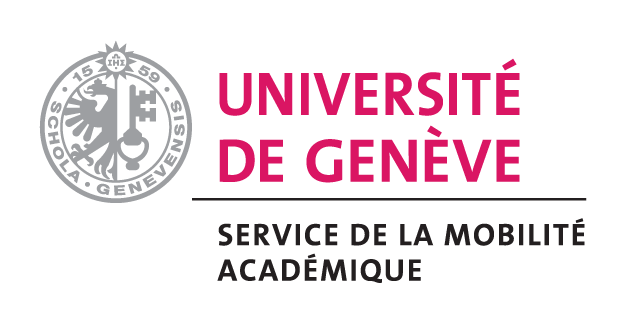 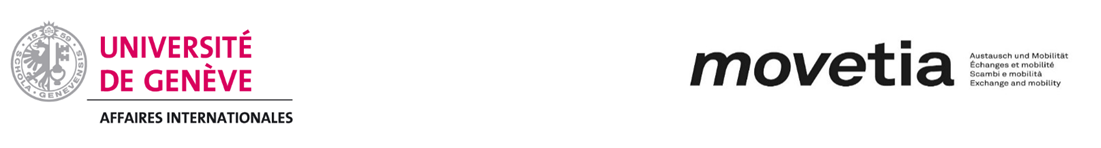 Swiss-European Mobility Programme – Staff Mobility for Teaching AssignmentsFinal reportIdentification of the home institution Name of the higher education institution:      City, country:      Identification of the teaching staff memberFirst name, last name:            Sex:                M     F  Nationality:                    Your academic field/area of work:      Your degree of experience:  Your email address:	     Mobility dataYour host higher education institution:      City, country:      Dates of mobility period abroad (excluding travelling days):       -       (dd-mm-20yy – dd-mm-20yy)Duration of teaching (hours taught):      Level of teaching: Language of teaching:       Organisation of stayMention features such as: Preliminary contacts with the host institution (who, and why was it chosen and how?, Does the department concerned already have cooperation activities?, etc.).Preparation of the teaching period abroad (linguistic preparation, production of teaching material, etc.).Content of the activitiesMention features such as: Course typology and didactic methodology (lecture, seminar, workshop, etc.).Details regarding the level of integration of the teaching abroad (co-teaching, involvement of more courses, etc.).Other activities developed/implemented in the host institution (e.g.: monitoring of home mobility students, participation in test/exams, preparation of other cooperation activities/research, etc.). Impact for future co-operation.Evaluation of the mobility periodWere the expected results defined in the teaching assignment met?YES 	NO Did you get additional results?YES 	NO If yes, please specify: Remarks on positive elements and/or difficulties encountered:Please evaluate the quality of the mobility periodScale from 1 (poor/negative) to 5 (excellent)Judgement of the academic outcome of the mobility:1 	2 	3 	4 	5 Judgement of social/cultural benefits of the mobility:1 	2 	3 	4 	5 Overall evaluation of your mobility:1 	2 	3 	4 	5 Recommendations to disseminate and exploit the experience/results of your mobility in your department/institution:Suggestions (ways in which the scheme could be improved, etc.):Place, Date:      			Signature: __________________________________________